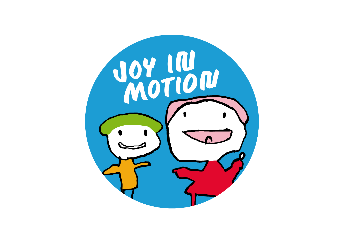 Plan the development stepMake a detailed and concrete plan for one development step. What do you plan to try? For the intended area of development, what is the initial situation before making the change? What are your objectives? How is the change being realised? Implement the planned development stepAssess the implementation of your planOnce you have carried out the planned actions, describe whether your plan was implemented as you imagined. Did you do everything in the way you planned? What happened? Also describe any possible difficulties, problems and unexpected impacts.Describe the results / changes according to indicators. Compare the results to the initial situation and target situation. Did you achieve your target situation? What was successful and what, if anything, was unsuccessful? What did you learn? Was the change an improvement? Consider what improvements are still needed and begin planning the next stepWhat conclusions have you made? What changes should still be made to the activities based on the information from your initial efforts? What will you try next?Your area of developmentWhat area of development does this step concern?N:o of this development step / form: Development step, Baby step:Development step, Baby step:Initial situation (describe the situation before the development step):Target situation (describe how the situation will look once the step has been realised - the results you are looking to achieve):How will the development step be realised in practice (what will be done, how will it be carried out, who will do it, when):How will the development step be realised in practice (what will be done, how will it be carried out, who will do it, when):When will we assess the realisation of our plan (i.e., when will we complete sections 3 and 4):When will we assess the realisation of our plan (i.e., when will we complete sections 3 and 4):Summary of the results and changes brought about by the implemented step:Our conclusions:What will we try next? How will we move forward from this point?